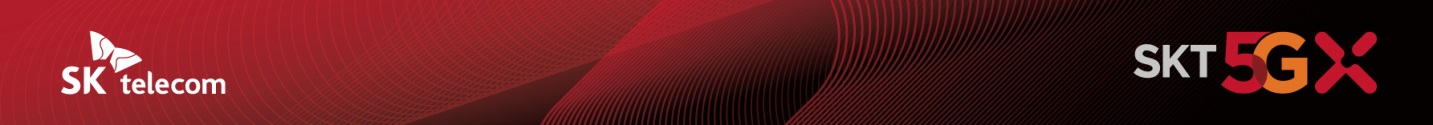 SKT, 파리바게뜨와 베이커리 구독 서비스 개시- 월 정액 4,900원으로 최대 30% 할인되는 SKT 전용 구독 상품 출시- 일 구매금액 3만원, 월 최대 10만원까지 상품 구매 시 1천원당 300원 할인- 6월 30일까지 운영하며 T멤버십, T월드, SK텔레콤 대리점에서 가입 가능[2021.4.13.] -사진보도자료- SK텔레콤(대표이사 박정호, www.sktelecom.com)은 파리바게뜨에서 베이커리 상품구매 시 전 품목 최대 30% 할인을 받을 수 있는 베이커리 구독 서비스를 4월 13일부터 6월 30일까지 운영한다고 밝혔다.이번에 출시되는 ‘파리바게뜨 구독 서비스’는 월 구독료를 납부하면 1,000원당 300원이 할인되는 서비스로 일 구매금액 3만원, 월 구매금액 10만원 한도의 할인을 받을 수 있다. 월 구독료는 7,000원인데 이 또한 30% 할인된 4,900원으로 제공한다. SKT 지점/대리점, T월드 홈페이지/앱, T월드 프렌즈, SKT 고객센터를 통해 가입할 수 있으며, 이용 방법은 파리바게뜨 매장에서 결제 시 T멤버십 바코드 또는 플라스틱 카드를 사용하여 현장에서 즉시 할인 받는 방식이다.예를 들어 25,000원 상당의 파리바게뜨 치즈케이크를 구매하는 파리바게뜨 구독 서비스 이용자는 현장에서 즉시 7,500원을 할인 받을 수 있으므로 케이크 구매 등 베이커리 이용 실적이 많은 SKT 이용 고객의 경우 유용하게 활용할 수 있다.SKT 윤재웅 구독마케팅 담당은 “현재 교육, 렌탈, 베이커리 등 구독 서비스를 출시했고, 앞으로도 다양한 분야의 제휴 파트너들과 협의를 통해 새로운 상품들을 출시할 계획이다” 라고 말했다.▶ 관련문의 : SK텔레콤 기업 PR팀 김재익 매니저 (02-6100-6714)            <끝>배포 즉시 보도 가능합니다.※ 사진설명SK 텔레콤은 파리바게뜨 베이커리 상품 구매 시 전 품목 최대 30% 할인을 받을 수 있는 ‘파리바게뜨 구독 서비스’를  4월 13일부터 6월 30일까지 운영한다.사진은 SKT 고객이 파리바게뜨 매장에서 구독 서비스를 이용하여 할인을 받는 모습